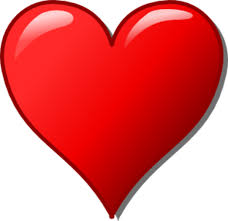 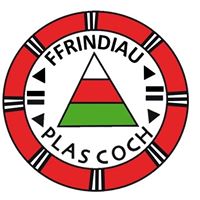 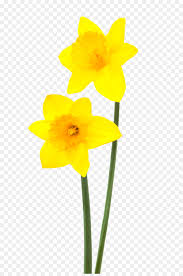 C.Rh.A. YSGOL PLAS COCH   PTADIWRNOD DI-WISG / NON-UNIFORM DAYAnnwyl Rieni a GwarchodwyrBydd y diwrnod di-wisg ysgol nesaf ar ddydd Gwener 24ain o Ionawr 2020 i ddathlu Diwrnod Santes Dwynwen.  Rydyn ni’n gofyn i'r plant ddod i'r ysgol yn gwisgo rhywbeth coch neu pinc am rodd o siocled, bisgedi neu danteithion i ddefnyddio fel gwobrau yn y dyfodol agos.Diolch am eich cefnogaeth barhaus.Dear Parents and CarersThe next non–uniform day will be on Friday 24th January 2020 to celebrate Santes Dwynwen’s Day.  We’re asking the children to come to school wearing red or pink for a donation of either chocolates, biscuits or sweet treats.  These kind donations will be used as prizes in the near future.Thank you for your continued support.C.Rh.A. YSGOL PLAS COCH   PTADIWRNOD DI-WISG / NON-UNIFORM DAYAnnwyl Rieni a GwarchodwyrBydd y diwrnod di-wisg ysgol nesaf ar ddydd Gwener 24ain o Ionawr 2020 i ddathlu Diwrnod Santes Dwynwen.  Rydyn ni’n gofyn i'r plant ddod i'r ysgol yn gwisgo rhywbeth coch neu pinc am rodd o siocled, bisgedi neu danteithion i ddefnyddio fel gwobrau yn y dyfodol agos.Diolch am eich cefnogaeth barhaus.Dear Parents and CarersThe next non–uniform day will be on Friday 24th January 2020 to celebrate Santes Dwynwen’s Day.  We’re asking the children to come to school wearing red or pink for a donation of either chocolates, biscuits or sweet treats.  These kind donations will be used as prizes in the near future.Thank you for your continued support.